Общество с ограниченной ответственностью «Белтея»213839, Могилевская обл., Бобруйский район, д. Гороховка, ул. Школьная д.2IBAN BY46BPSB30121787700159330000     BIC BPSBBY2Xв ОАО «БПС-Сбербанк»  г.Минск, ул.Кальварийская, 4А, ЦБУ 703УНП 691786046Тел. Моб. +375 44 5583657   E-mail: info@beltea.by       сайт: Beltea.by___________№_________Коммерческое предложениеООО «Белтея» специализируется на производстве продуктов здорового питания для ритейла; кафе, баров, ресторанов (сегмент Хорека); организаций санаторно-курортного типа.Предприятие предлагает гибкие условия сотрудничества с индивидуальным подходом к каждому покупателю. Применяется система скидок в зависимости от объемов приобретаемой продукции, сроков и условий оплаты. Можем оказывать логистические услуги по доставке товара. Возможно производство продукции под СТМ заказчика. Преимуществом сотрудничества с нами  является:- стабильное качества продукции и отсутствие ароматизаторов, красителей, консервантов и прочих добавок;- наличие собственное лаборатории, проведение тщательного контроля сырья, готовой продукции, контроля технологического процесса;- возможность разработки рецептуры, производства и регистрации продукции по желанию Заказчика (чаи, батончики, гематоген, продукты детского питания (чаи, витаминизированная детская вода), сухие завтраки, в т.ч. гранола и пр.)- возможность производства и регистрации специализированных и функциональных продуктов (детоксикационные смеси для питания работников, занятых во вредных условиях труда, и пр.)- стабильные цены.ООО «Белтея»  заинтересована в налаживании долгосрочных связей, и будем рады плодотворному сотрудничеству.Контакты для связи:ООО «Белтея», Республика Беларусь,Могилевская область, Бобруйский район, д. Гороховка, ул. Школьная, 2аДиректор Некрашевич Юрий Николаевич+375-44-5583657director@beltea.byОтдел сбытаСтолярова Евгения Сергеевна+ 375-44-7519133marketing@beltea.byсайт: beltea.byС уважением,Директор									Ю.Н.НекрашевичНаименование и краткая характеристика товараСоставСрок годности Кол-во в груз. местеЕд. изм.Цена без НДС, рос.рубфотоНапитки чайныеКод ТН ВЭД 2106909809Напитки чайныеКод ТН ВЭД 2106909809Напитки чайныеКод ТН ВЭД 2106909809Напитки чайныеКод ТН ВЭД 2106909809Напитки чайныеКод ТН ВЭД 2106909809Напитки чайныеКод ТН ВЭД 2106909809Напитки чайныеКод ТН ВЭД 2106909809Напитки чайныеКод ТН ВЭД 2106909809Напиток чайный БЕЛТЕЯ "Фиточай Мята"  20 фильтр-пакетов по 1 гМяты перечной листья2 года39Шт.42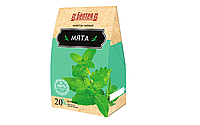 Напиток чайный БЕЛТЕЯ "Фиточай Ромашка с мятой" 20 фильтр-пакетов по 1 гЦветки ромашки аптечной, мяты листья2 года39Шт.42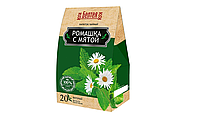 Напиток чайный БЕЛТЕЯ "Фиточай Ромашка с мелиссой" 20 фильтр-пакетов по 1 гЦветки ромашки аптечной, мелиссы трава2 года39Шт.42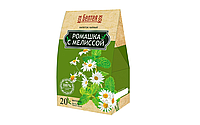 Напиток чайный БЕЛТЕЯ "Фиточай Ромашка" 20 фильтр-пакетов по 1,2 гЦветки ромашки аптечной2 года39Шт.42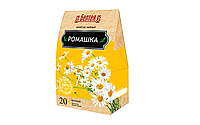 Напиток чайный «Чабрец», 20 фильтр-пакетов по 1,2 гЧабрец (тимьян ползучий)2 года39Шт.42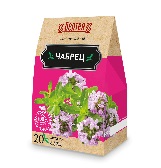 Напиток чайный БЕЛТЕЯ "Фиточай Ромашка с шалфеем" 20 фильтр-пакетов по 1 гЦветки ромашки аптечной, листья шалфея2 года39Шт.42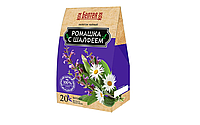 Напиток чайный БЕЛТЕЯ "Фиточай Эхинацея" 20 фильтр-пакетов по 1гЭхинацеи пурпурной трава3 года39Шт.42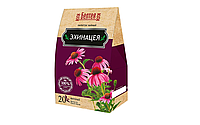 Напиток чайный БЕЛТЕЯ "Фиточай Фенхель"  20 фильтр-пакетов по 1 гФенхеля плоды3 года39Шт.42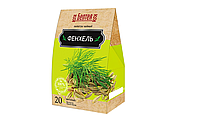 Напиток чайный БЕЛТЕЯ "Фиточай Фенхель с Мелиссой" 20 фильтр-пакетов по 1 гФенхеля плоды, мелиссы трава3 года39Шт.42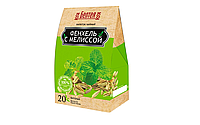 Напиток чайный БЕЛТЕЯ "Иван-чай ферментированный" 20 фильтр-пакетов по 1,2 гЛистья кипрея ферментированного2 года39Шт.45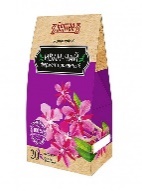 Напиток чайный БЕЛТЕЯ "Иван-чай сказочный" 20 фильтр-пакетов по 1,2 гЛистья кипрея ферментированного, цветки ромашки аптечной, мяты листья, фенхеля плоды2 года39Шт.45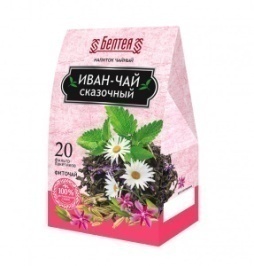 Напиток чайный БЕЛТЕЯ "Иван-чай с мелиссой" 20 фильтр-пакетов по 1,2 гЛистья кипрея ферментированного, мелиссы трава2 года39Шт.45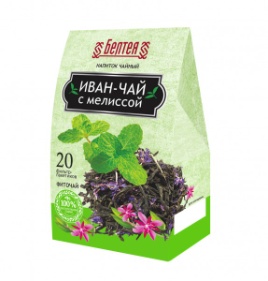 Напиток чайный БЕЛТЕЯ "Иван-чай с шалфеем" 20 фильтр-пакетов по 1,2 гЛистья кипрея ферментированного, шалфея листья2 года39Шт.45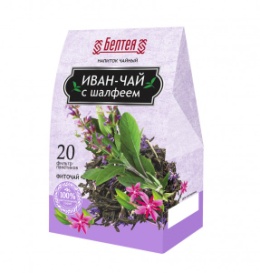 Напиток чайный БЕЛТЕЯ "Иван-чай с мятой и анисом" 20 фильтр-пакетов по 1,2 гЛистья кипрея ферментированного, мяты листья, аниса плоды2 года39Шт.45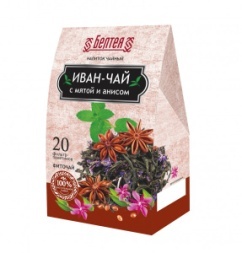 Напиток чайный БЕЛТЕЯ "Иван-чай с мятой" 20 фильтр-пакетов по 1,2 гЛистья кипрея ферментированного,  мяты листья2 года39Шт.45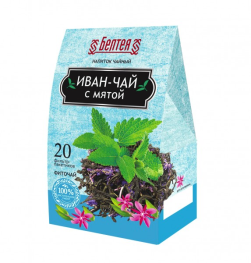 Чай черный Код ТН ВЭД  0902300001Чай черный Код ТН ВЭД  0902300001Чай черный Код ТН ВЭД  0902300001Чай черный Код ТН ВЭД  0902300001Чай черный Код ТН ВЭД  0902300001Чай черный Код ТН ВЭД  0902300001Чай черный Код ТН ВЭД  0902300001Чай черный Код ТН ВЭД  0902300001Чай черный с шалфеем, 20 саше-пакетов по 1,2 гЧай черный байховый, листья шалфея2 года20Шт.45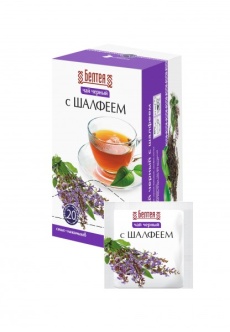 Чай черный с ромашкой, 20 саше-пакетов по 1,2гЧай черный байховый, цветки ромашки аптечной2 года20шт./ упак45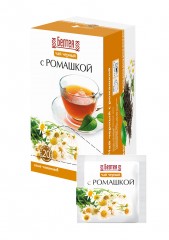 Чай черный с мятой, 20 саше-пакетов по 1,2гЧай черный байховый, листья мяты2 года20шт./ упак45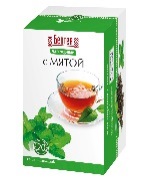 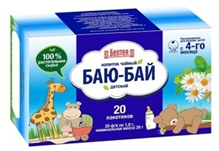 Чай черный классический, 20 ф/п по 1,2 гЧай черный байховый2 года48шт.21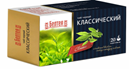 Чай черный классический, 250 гЧай черный байховый2 года40шт.47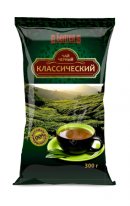 Продукты для питания детей раннего возраста жизни- напитки чайныеКод ТН ВЭД 2106909809Продукты для питания детей раннего возраста жизни- напитки чайныеКод ТН ВЭД 2106909809Продукты для питания детей раннего возраста жизни- напитки чайныеКод ТН ВЭД 2106909809Продукты для питания детей раннего возраста жизни- напитки чайныеКод ТН ВЭД 2106909809Продукты для питания детей раннего возраста жизни- напитки чайныеКод ТН ВЭД 2106909809Продукты для питания детей раннего возраста жизни- напитки чайныеКод ТН ВЭД 2106909809Продукты для питания детей раннего возраста жизни- напитки чайныеКод ТН ВЭД 2106909809Продукты для питания детей раннего возраста жизни- напитки чайныеКод ТН ВЭД 2106909809Напиток чайный  "Детский укропная водичка" 20 фильтр-пакетов по 1 г Фенхеля плоды2 года40шт.42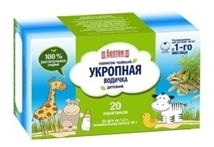 Напиток чайный  "Детский баю-бай" 20 фильтр-пакетов по 1 г Фенхеля плоды, мелиссы листья, цветки ромашки аптечной2 года40шт.42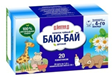 Напиток чайный  "Детский ромашка" 20 фильтр-пакетов по 1 гЦветки ромашки аптечной2 года40шт.42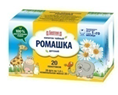 Напиток чайный  "Детский шиповник" 20 фильтр-пакетов по 1 гШиповника плоды2 года40шт.42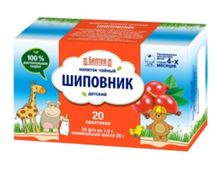 Напиток чайный  "Детский шиповник с малиной" 20 фильтр-пакетов по 1 гШиповника плоды, листья малины2 года40шт.42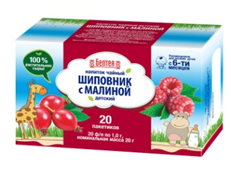 Напиток чайный  "Детский яблоко, малина и черная смородина" 20 фильтр-пакетов по 1 гЯблоко, листья малины, листья черной смородины2 года40шт.42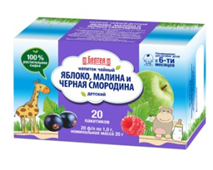 Напиток чайный  "Детский ромашка с малиной" 20 фильтр-пакетов по 1 гЦветки ромашки аптечной, листья малины2 года40шт.42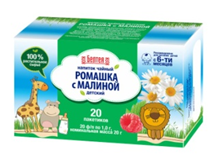 Напиток чайный  "Для кормящих мам" 20 фильтр-пакетов по 1 гАниса плоды, душицы трава, фенхеля плоды2 года40шт.42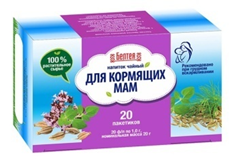 Функциональные продукты- напитки чайныеКод ТН ВЭД 2106909809Функциональные продукты- напитки чайныеКод ТН ВЭД 2106909809Функциональные продукты- напитки чайныеКод ТН ВЭД 2106909809Функциональные продукты- напитки чайныеКод ТН ВЭД 2106909809Функциональные продукты- напитки чайныеКод ТН ВЭД 2106909809Функциональные продукты- напитки чайныеКод ТН ВЭД 2106909809Функциональные продукты- напитки чайныеКод ТН ВЭД 2106909809Функциональные продукты- напитки чайныеКод ТН ВЭД 2106909809Напиток чайный «RELAX» 17 саше- пакетов по 1,8 г.Кипрея листья ферментированные, цветки ромашки , шиповника плоды, фенхеля плоды, мяты листья, корень валерианы, корица, имбирь, кардамон, гвоздика, кардамон.2 года20шт.105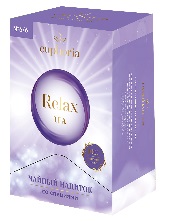 Напиток чайный «DETOX» 17 саше- пакетов по 1,8 г.Кипрея листья ферментированные, одуванчика корень, корень солодки, аниса плоды, листья крапивы, имбирь, кардамон, кориандр, корица, тмин, гвоздика, чёрный перец2 года20шт.105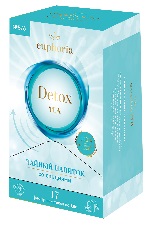 Напиток чайный «SLIM» 17 саше- пакетов по 1,8 г.Кипрея листья ферментированные, корень солодки, кукурузные столбики, фенхеля плоды, кардамон, имбирь, корица, майоран, петрушка, гвоздика, чёрный перец, ваниль.2 года20шт.105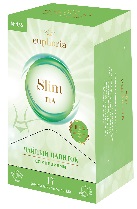 Напиток чайный «EROS» 17 саше- пакетов по 1,8 г.Кипрея листья ферментированные, имбирь, базилик, корица, кардамон, аниса плоды, фенхеля плоды, мяты листья, мускатный орех, чёрный перец, красный перец, смесь растительных экстрактов (орех колы , мака пура, муира пуама, какао).2 года20шт.105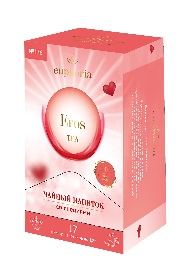 Напиток чайный «BEAUTY» 17 саше- пакетов по 1,8 г. Кипрея листья ферментированные, корица, имбирь, кардамон, шиповника плоды, душицы трава, корень одуванчика, корень солодки, гвоздика, ваниль2 года20шт.105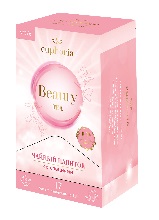 Гематоген Код ТН ВЭД 1806909000Гематоген Код ТН ВЭД 1806909000Гематоген Код ТН ВЭД 1806909000Гематоген Код ТН ВЭД 1806909000Гематоген Код ТН ВЭД 1806909000Гематоген Код ТН ВЭД 1806909000Гематоген Код ТН ВЭД 1806909000Гематоген Код ТН ВЭД 1806909000Гематоген экстра кокосовый в шоколаде, 40 гсахарная пудра, патока крахмальная,  сухая молочная сыворотка, кокосовая стружка, шоколадная глазурь, молоко сухое обезжиренное,  гемоглобин порошкообразный, соль, вода18 мес.30шт. 10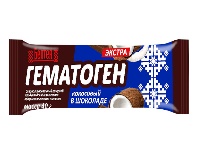 Гематоген экстра кокосовый, 40 гсахар, сухая молочная сыворотка, патока, молоко сухое обезжиренное, кокосовая стружка,  гемоглобин порошкообразный, эквивалент какао-масла, вода, какао-порошок.18 мес.35шт.10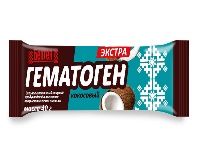 Гематоген детский экстра, 20гсахар, патока, молоко сухое обезжиренное, кокосовая стружка, гемоглобин порошкообразный, сухая молочная сыворотка, какао- порошок, эквивалент какао- масла, вода.18 месяцев65шт8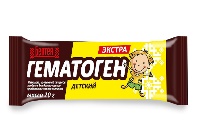 Специализированные пищевой продукт для питания работников, занятых во вредных условиях трудаКод ТН ВЭД 2106909809Специализированные пищевой продукт для питания работников, занятых во вредных условиях трудаКод ТН ВЭД 2106909809Специализированные пищевой продукт для питания работников, занятых во вредных условиях трудаКод ТН ВЭД 2106909809Специализированные пищевой продукт для питания работников, занятых во вредных условиях трудаКод ТН ВЭД 2106909809Специализированные пищевой продукт для питания работников, занятых во вредных условиях трудаКод ТН ВЭД 2106909809Специализированные пищевой продукт для питания работников, занятых во вредных условиях трудаКод ТН ВЭД 2106909809Специализированные пищевой продукт для питания работников, занятых во вредных условиях трудаКод ТН ВЭД 2106909809Специализированные пищевой продукт для питания работников, занятых во вредных условиях трудаКод ТН ВЭД 2106909809Кисель витаминизированный ягодный (со вкусом малины), 20 гсахар, крахмал картофельный, свекла, мука овсяная, ягоды (малина), L-цистин, кофеин, таурин, витамины (С, T, PP,  A, B2, B6), загуститель – гуаровая камедь, регулятор кислотности –кислота лимонная, биологически активное вещество – кислота янтарная, куркума, зеленого чая экстракт, лимонника экстракт, минеральное вещества  (цинка сульфат, селенит натрия), ароматизатор, расторопши экстракт, лопуха экстракт, одуванчика экстракт2 года40шт./ саше-пакет8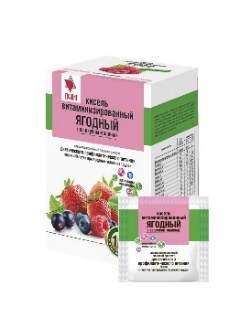 Кисель витаминизированный фруктовый (со вкусом абрикоса), 20 гсахар, крахмал картофельный, фрукты (абрикос), мука овсяная, таурин, витамины (С, Е, PP,  A, B2, B6), загуститель – гуаровая камедь, регулятор кислотности –кислота лимонная, куркума, свекла, кофеин,  L-цистин, ароматизатор, биологически активное вещество – кислота янтарная, зеленого чая экстракт, лимонника экстракт, минеральное вещества  (цинка сульфат, селенит натрия), расторопши экстракт, лопуха экстракт, одуванчика экстракт2 года40шт./ саше-пакет8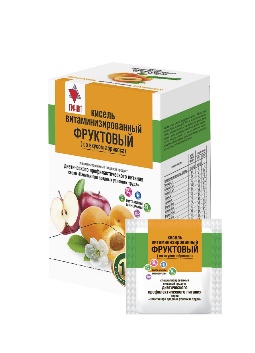 Кисель является энергетическим напитком, который улучшает общее самочувствие, повышает физическую и умственную деятельность, обладает детоксикационным действием, способствует выведению промышленных токсикантов, регулирует водно-солевой обмен, повышает сопротивляемость организма к простудным и инфекционным заболеваниямКисель является энергетическим напитком, который улучшает общее самочувствие, повышает физическую и умственную деятельность, обладает детоксикационным действием, способствует выведению промышленных токсикантов, регулирует водно-солевой обмен, повышает сопротивляемость организма к простудным и инфекционным заболеваниямКисель является энергетическим напитком, который улучшает общее самочувствие, повышает физическую и умственную деятельность, обладает детоксикационным действием, способствует выведению промышленных токсикантов, регулирует водно-солевой обмен, повышает сопротивляемость организма к простудным и инфекционным заболеваниямКисель является энергетическим напитком, который улучшает общее самочувствие, повышает физическую и умственную деятельность, обладает детоксикационным действием, способствует выведению промышленных токсикантов, регулирует водно-солевой обмен, повышает сопротивляемость организма к простудным и инфекционным заболеваниямКисель является энергетическим напитком, который улучшает общее самочувствие, повышает физическую и умственную деятельность, обладает детоксикационным действием, способствует выведению промышленных токсикантов, регулирует водно-солевой обмен, повышает сопротивляемость организма к простудным и инфекционным заболеваниямКисель является энергетическим напитком, который улучшает общее самочувствие, повышает физическую и умственную деятельность, обладает детоксикационным действием, способствует выведению промышленных токсикантов, регулирует водно-солевой обмен, повышает сопротивляемость организма к простудным и инфекционным заболеваниямКисель является энергетическим напитком, который улучшает общее самочувствие, повышает физическую и умственную деятельность, обладает детоксикационным действием, способствует выведению промышленных токсикантов, регулирует водно-солевой обмен, повышает сопротивляемость организма к простудным и инфекционным заболеваниямКисель является энергетическим напитком, который улучшает общее самочувствие, повышает физическую и умственную деятельность, обладает детоксикационным действием, способствует выведению промышленных токсикантов, регулирует водно-солевой обмен, повышает сопротивляемость организма к простудным и инфекционным заболеваниямКисель является энергетическим напитком, который улучшает общее самочувствие, повышает физическую и умственную деятельность, обладает детоксикационным действием, способствует выведению промышленных токсикантов, регулирует водно-солевой обмен, повышает сопротивляемость организма к простудным и инфекционным заболеваниям